ODGOJNO – OBRAZOVNO PODRUČJE: KOMUNIKACIJAZADATAK: POGLEDAJTE SLIKE O PRIJATELJSTVU, ISPRIČAJTE ŠTO VIDITE NA NJIMA!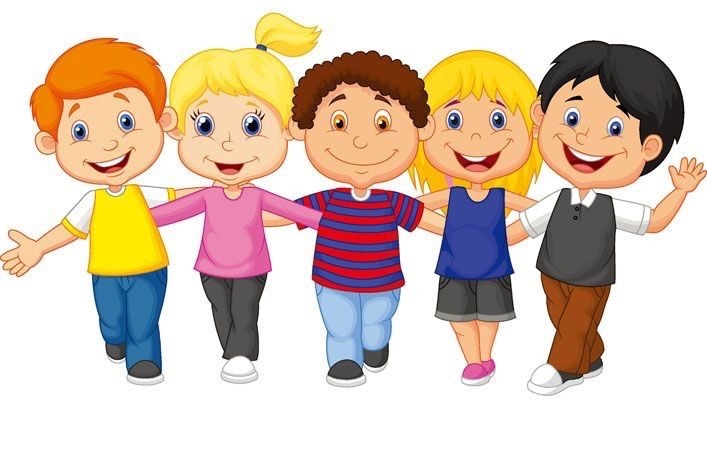 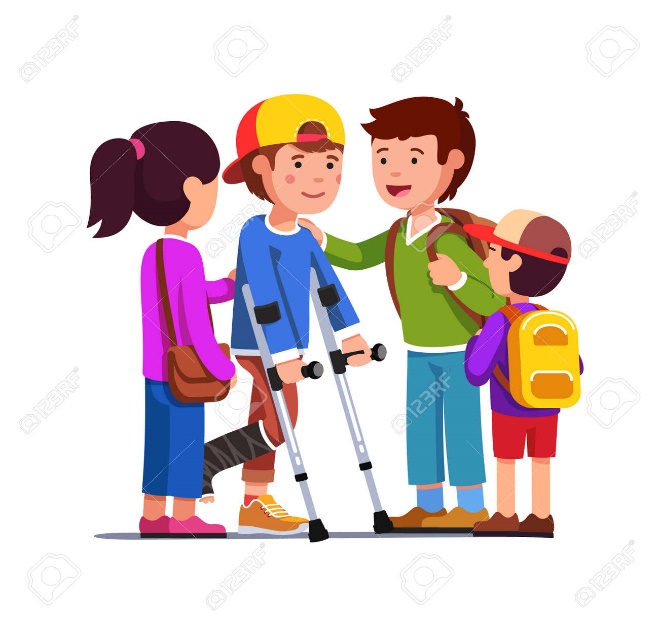 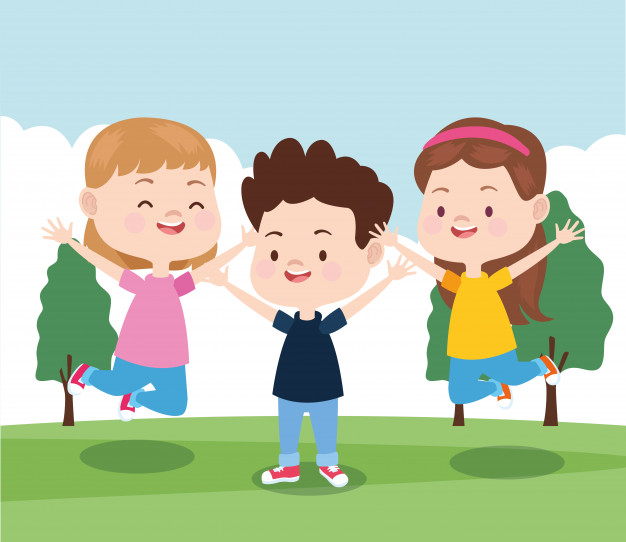 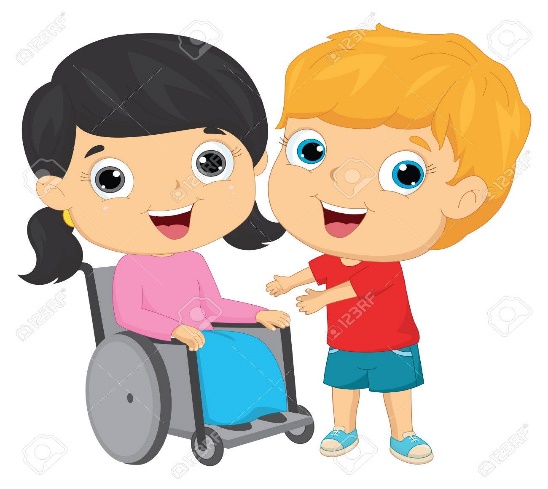 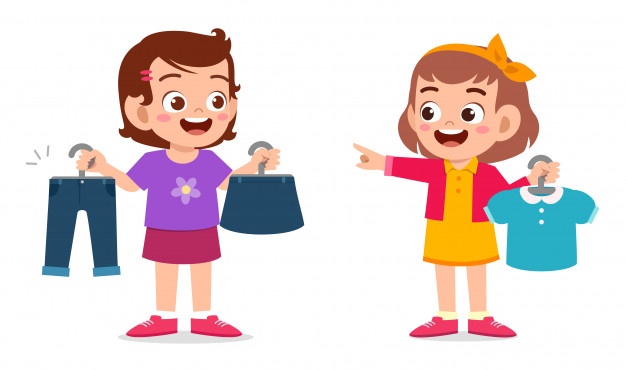 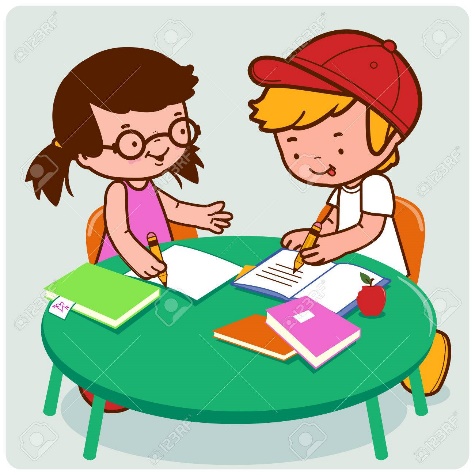 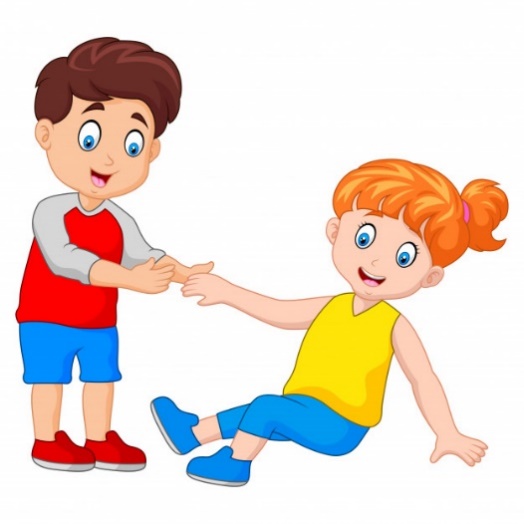 ZADATAK: OBOJITE SLIKU O PRIJATELJSTVU! ISPOD NAPIŠITE KAKO SE ZOVU VAŠI PRIJATELJI!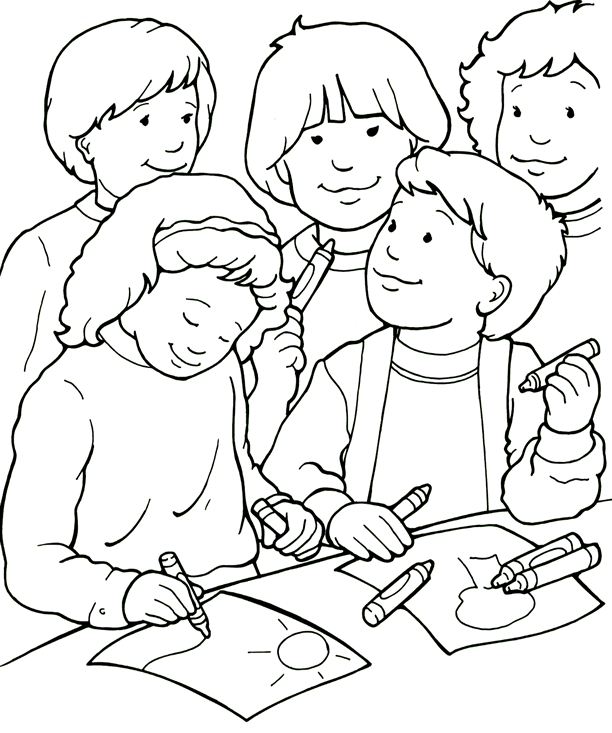 _____________________________________________________________________________________________________* Slike su uzete s internetskih stranica:https://sermons4kids.com/storage/280/be_a_friend.gifhttps://comps.canstockphoto.com/children-helping-their-injured-friend-clip-art-vector_csp62527769.jpghttps://meatloaf-oifc.com/img/other/80/collection-child-clip-art-6.jpghttps://thumbs.dreamstime.com/z/children-coloring-book-kids-friends-31866030.jpg„LJUBAV SVE POZLATI“: https://www.youtube.com/watch?v=9WThc_00dZo„PRIJATELJSTVO I OPRAŠTANJE“: https://www.youtube.com/watch?v=R2r88m0olSM